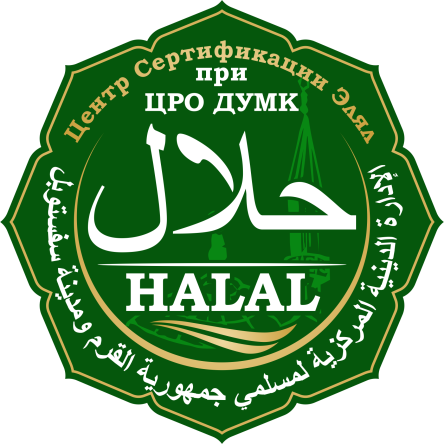 Председателю ЦРО ДУМК Хаджи Эмирали АблаевуМуфтию мусульман КрымаОт:Адрес:Заявление_____________________________________________________________________________________наименование предприятия-изготовителя, предприятия, индивидуального предпринимателя оказывающего услугиюридический адресТелефон________________Факс______________________Еmail______________________________Руководитель предприятия (инд. предприниматель)__________________________________________________________фамилия, имя, отчествокод ОКПО/ИННПрошу Вас провести сертификацию качества «Халял» на производимую нами продукцию:1. ……………………………………………2. ……………………………………………3. ……………………………………………4. …………………………………………….5. …………………………………………….Заявитель обязуется выполнять требования ЦРО ДУМК касающиеся производимой продукции.Руководитель организации, инд. предприниматель		____                                                                                 Подпись расшифровка подписиМП	«» 	  20    г.